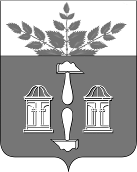 АДМИНИСТРАЦИЯ МУНИЦИПАЛЬНОГО ОБРАЗОВАНИЯ ЩЁКИНСКИЙ РАЙОН ПОСТАНОВЛЕНИЕОб утверждении Программы профилактики рисков причинения вреда (ущерба) охраняемым законом ценностям при осуществлении муниципального жилищного контроля на территории муниципального образования Щёкинский район на 2024 годВ соответствии с Федеральным законом от 06.10.2003 № 131-ФЗ «Об общих принципах организации местного самоуправления в Российской Федерации», Федеральным законом от 31.07.2020 № 248-ФЗ «О государственном контроле (надзоре) и муниципальном контроле в Российской Федерации», постановлением Правительства Российской Федерации от 25.06.2021 № 990 «Об утверждении Правил разработки и утверждения контрольными (надзорными) органами программы профилактики рисков причинения вреда (ущерба) охраняемым законом ценностям», решением Собрания представителей Щёкинского района №64/413 от 26.10.2021 «Об утверждении Положения о муниципальном жилищном контроле на территории муниципального образования Щёкинский район», на основании ст. 42 Устава муниципального образования Щёкинский район администрация муниципального образования Щёкинский район ПОСТАНОВЛЯЕТ:1. Утвердить Программу профилактики рисков причинения вреда (ущерба) охраняемым законом ценностям при осуществлении муниципального жилищного контроля на территории муниципального образования Щёкинский район на 2024 год (приложение).2. Постановление обнародовать путем размещения на официальном Портале муниципального образования Щёкинский район и на информационном стенде администрации муниципального образования Щёкинский район по адресу: Тульская область, г. Щёкино, пл. Ленина, д. 1.3.  Постановление вступает в силу со дня официального обнародования.ПРОГРАММА ПРОФИЛАКТИКИ РИСКОВ ПРИЧИНЕНИЯ ВРЕДА (УЩЕРБА) ОХРАНЯЕМЫМ ЗАКОНОМ ЦЕННОСТЯМ ПРИ ОСУЩЕСТВЛЕНИИ МУНИЦИПАЛЬНОГО ЖИЛИЩНОГО КОНТРОЛЯ НА ТЕРРИТОРИИ МУНИЦИПАЛЬНОГО ОБРАЗОВАНИЯ ЩЁКИНСКИЙ РАЙОН НА 2024 ГОДРаздел 1. Анализ текущего состояния осуществления вида контроля, описание текущего уровня развития профилактической деятельности контрольного (надзорного) органа, характеристика проблем, на решение которых направлена программа профилактики рисков причинения вредаНастоящая программа разработана в соответствии со статьей 44 Федерального закона от 31.07.2020 № 248-ФЗ «О государственном контроле (надзоре) и муниципальном контроле в Российской Федерации», постановлением Правительства Российской Федерации от 25.06.2021 № 990 «Об утверждении Правил разработки и утверждения контрольными (надзорными) органами программы профилактики рисков причинения вреда (ущерба) охраняемым законом ценностям», решением Собрания представителей Щёкинского района №64/413 от 26.10.2021 «Об утверждении Положения о муниципальном жилищном контроле на территории муниципального образования Щёкинский район» (далее – Положение) и предусматривает комплекс мероприятий по профилактике рисков причинения вреда (ущерба) охраняемым законом ценностям при осуществлении муниципального жилищного контроля на территории муниципального образования Щёкинский район на 2024 год. Муниципальный жилищный контроль (далее – муниципальный контроль) осуществляется на территории муниципального образования Щёкинский район в соответствии с Положением комитетом по административно-техническому надзору администрации муниципального образования Щёкинский район.Предметом муниципального контроля является соблюдение юридическими лицами, индивидуальными предпринимателями и гражданами обязательных требований указанных, в ч. 1 ст. 20 Жилищного кодекса Российской Федерации, в отношении муниципального жилищного фонда.Объектами муниципального контроля (далее также - объект контроля) являются:1) деятельность, действия (бездействие) граждан и организаций, в рамках которых должны соблюдаться обязательные требования, в том числе предъявляемые к гражданам и организациям, осуществляющим деятельность, действия (бездействие);2) результаты деятельности граждан и организаций, в том числе продукция (товары), работы и услуги, к которым предъявляются обязательные требования;3) муниципальный жилищный фонд.В соответствии с Положением система оценки и управления рисками при осуществлении муниципального контроля на территории муниципального образования Щёкинский район не применяется, плановые контрольные мероприятия не проводятся.В связи с ограничениями, наложенными Постановлением Правительства Российской Федерации от 10.03.2022 № 336 «Об особенностях организации и осуществления государственного контроля (надзора), муниципального контроля», внеплановые контрольные мероприятия с взаимодействием с контролируемым лицом не проводились.В соответствии с Положением проводились контрольные мероприятия без взаимодействия с контролируемыми лицами: наблюдение за соблюдением обязательных требований, выездные обследования.Разработанная программа профилактики рисков причинения вреда (ущерба) охраняемым законом ценностям по муниципальному жилищному контролю на территории муниципального образования Щёкинский район на 2023 год предусматривала комплекс мероприятий по профилактике рисков причинения вреда (ущерба) охраняемым законом ценностям при осуществлении муниципального контроля.Реализовались следующие профилактические мероприятия, направленные на создание у контролируемых лиц мотивации к добросовестному соблюдению обязательных требований: объявление предостережений, поддержание в актуальном состоянии раздела «информирование», осуществление консультирования, размещение обобщения правоприменительной практики.Контролируемым лицам в рамках профилактических мероприятий объявляются предостережения. Предостережения размещаются в Федеральной государственной информационной системе «Единый реестр контрольных (надзорных) мероприятий» (ФГИС ЕРКНМ) в разделе «Список ПМ».Ведется учет консультирований - оформлен журнал консультирований с указанием даты консультирования, ФИО заявителя, способа осуществления консультации, вопроса консультирования, результата консультирования и ФИО должностного лица, осуществляющего консультирование. Информирование контролируемых лиц и иных заинтересованных лиц по вопросам соблюдения обязательных требований осуществляется посредством размещения сведений на официальном Портале муниципального образования Щёкинский район в сети «Интернет» по адресу: «http://www.schekino.ru/». На официальном Портале муниципального образования Щёкинский район в сети «Интернет» по адресу: «http://www.schekino.ru/» размещено обобщение правоприменительной практики за 2022 год по результатам осуществления муниципального контроля территории муниципального образования Щёкинский район и на территории муниципального образования город Щекино Щёкинского района.За период  с 01.01.2023 по 01.09.2023 на территории Щёкинского района проведено 159 профилактических мероприятий, из них объявлено предостережений – 103, проведено консультирований – 50, размещено информационных сообщений – 5, размещено обобщение правоприменительной практики – 1, поддерживается в актуальном состоянии раздел «информирование».За период с 01.01.2023 по 01.09.2023 проведено 52 контрольных мероприятий без взаимодействия с контролируемым лицом, из них 12 - выездных обследований и 91 – наблюдение за соблюдением  обязательных требований. По результатам проведенных контрольных мероприятий объявлено 103 предостережения о недопустимости нарушения обязательных требований.Наиболее актуальные проблемы, по которым проводились профилактические мероприятия в 2023 году:1. ненадлежащее содержание кровель многоквартирных домов (несвоевременное устранение протечек кровель, приводящих к залитию жилых помещений и мест общего пользования в многоквартирных домах, не проведение своевременной очистки кровель от снежно-ледяных образований;2. ненадлежащее содержание придомовой территории многоквартирных домов (не проведение своевременной очистки придомовой территории от снега; наличие гололеда и скользкости дворовых территорий; отсутствие своевременного окоса и уборки придомовой территории в теплый период года);3. несоблюдение требований к обеспечению надлежащего состояния жилых помещений муниципального жилищного фонда (антисанитарное состояние жилых помещений, находящихся в муниципальной собственности).Для оценки мероприятий по профилактике нарушений и в целом Программы профилактики на 2023 год были установлены следующие отчетные показатели, ориентированные на достижение целей Программы профилактики:1) информированность контролируемых лиц об обязательных требованиях, соблюдение которых оценивается при проведении контрольным органом мероприятий по муниципальному жилищному контролю, разъяснение содержания новых нормативных правовых актов, устанавливающих обязательные требование, изменений в действующие нормативные правовые акты (по мере вступления в силу);2) выполнение мероприятий, предусмотренных Программой профилактики, в соответствии со сроками и периодичностью их проведения;3) подготовка и размещение на официальном Портале муниципального образования Щёкинский район в сети «Интернет», по адресу: «http://www.schekino.ru/», доклада по итогам обобщения правоприменительной практики.Контрольным органом выполнены и в соответствии с установленными сроками продолжают выполняться все мероприятия, предусмотренные программой профилактики на 2023 год, что способствует повышению информированности контролируемых лиц о действующих обязательных требованиях и снижению рисков причинения вреда охраняемым законом ценностям.Раздел 2. Цели и задачи реализации программы профилактикиОсновными целями Программы профилактики являются:1. Стимулирование добросовестного соблюдения требований всеми контролируемыми лицами;2. Устранение условий, причин и факторов, способных привести к нарушениям обязательных требований и (или) причинению вреда (ущерба) охраняемым законом ценностям;3. Создание условий для доведения обязательных требований до контролируемых лиц, повышение информированности о способах их соблюдения.Проведение профилактических мероприятий программы профилактики направлено на решение следующих задач:1) выявление причин, факторов и условий, способствующих нарушению обязательных требований жилищного законодательства, определение способов устранения или снижения рисков их возникновения;2) установление зависимости видов, форм интенсивности профилактических мероприятий от особенностей конкретных подконтрольных субъектов, и проведение профилактических мероприятий с учетом данных факторов;3) формирования единого понимания обязательных требований жилищного законодательства у всех участников контрольной деятельности;4) повышение прозрачности осуществляемой комитетом контрольной деятельности;5) повышение уровня правовой грамотности подконтрольных субъектов, в том числе путем обеспечения доступности информации об обязательных требованиях жилищного законодательства и необходимых мерах по их исполнению.Раздел 3. Перечень профилактических мероприятий,сроки (периодичность) их проведенияВ целях профилактики рисков причинения вреда (ущерба) охраняемым законом ценностям контрольный орган проводит следующие профилактические мероприятия:1. информирование;2. консультирование;3. обобщение правоприменительной практики;4. объявление предостережения.Раздел 4. Показатели результативности и эффективности программы профилактики рисков причинения вредаДоля профилактических мероприятий в объеме контрольных мероприятий в 2023 году - 100%.Показатель рассчитывается как отношение количества проведенных профилактических мероприятий к количеству проведенных контрольных мероприятий.Экономический эффект от реализованных мероприятий:1) минимизация ресурсных затрат всех участников контрольной деятельности за счет дифференцирования случаев, в которых возможно направление юридически лицам, индивидуальным предпринимателям предостережения о недопустимости нарушения обязательных требований, а не проведение внеплановой проверки;2) повышения уровня доверия подконтрольных субъектов к администрации.Реализация программы профилактики способствует:1) увеличению доли контролируемых лиц, соблюдающих обязательные требования, оценка соблюдения которых является предметом муниципального жилищного контроля;2) развитию системы профилактических мероприятий, проводимых контрольным органом.Оценка эффективности реализации программы по итогам года осуществляется по следующим показателям.___________________________________________от  18.12.2023№  12 – 1700Глава администрации муниципального образования Щёкинский районА.С. ГамбургПриложениек постановлению администрациимуниципального образованияЩёкинский районот 18.12.2023  № 12 – 1700УТВЕРЖДЕНАпостановлением администрациимуниципального образованияЩёкинский районот 18.12.2023  № 12 – 1700Наименование мероприятияСрок исполненияСтруктурное подразделение, ответственное за реализацию1. Информирование1. Информирование1. ИнформированиеРазмещение на официальном Портале муниципального образования Щёкинский район:1) текстов нормативных правовых актов, регулирующих осуществление муниципального жилищного контроля По мере необходимостиКомитет по административно-техническому надзору2) сведений об изменениях, внесенных в нормативные правовые акты, регулирующие осуществление муниципального жилищного контроля о сроках и порядке их вступления в силуПо мере необходимостиКомитет по административно-техническому надзору3) программы профилактики рисков причинения вредаДо 20 декабря предшествующего годаКомитет по административно-техническому надзору4) сведений о способах получения консультаций по вопросам соблюдения обязательных требованийНе реже 1 раза в годКомитет по административно-техническому надзору2. Объявление предостережения2. Объявление предостережения2. Объявление предостереженияВыдача контролируемому лицу предостережения о недопустимости нарушения обязательных требований, оценка соблюдения которых является предметом муниципального жилищного контроля При принятии решения должностными лицами, уполномоченными на осуществление муниципального жилищного контроля Комитет по административно-техническому надзору3. Консультирование3. Консультирование3. КонсультированиеДолжностное лицо контрольного органа по обращениям контролируемых лиц и их представителей осуществляет консультирование (дает разъяснения по вопросам, связанным с организацией и осуществлением муниципального контроля). Консультирование осуществляется без взимания платы. Консультирование может осуществляться должностным лицом контрольного органа по телефону, посредством видео-конференц-связи, на личном приеме любо в ходе проведения профилактического мероприятия,контрольного мероприятия.По итогам консультирования информация в письменной форме контролируемым лицам и их представителям не предоставляется.Консультирование осуществляется по следующим вопросам: 1) разъяснение положений нормативных правовых актов, По запросу.Способы консультирования: по телефону, на личном приеме, в ходе проведения контрольных (надзорных) и профилактических мероприятий, посредством видео-конференц-связиКомитет по административно-техническому надзорусодержащих обязательные требования, оценка соблюдения которых осуществляется в рамках муниципального контроля;2) разъяснение положений нормативно правовых актов, регламентирующих порядок осуществления муниципального контроля; 3) порядок обжалования решений и действий (бездействия) должностных лиц.В ходе консультирования не может предоставляться информация, содержащая оценку конкретного контрольного мероприятия, решений и (или) действий должностных лиц контрольного органа, иных участников контрольного мероприятия, а также результаты проведенных в рамках контрольного мероприятия экспертизы, испытаний.Номера контактных телефонов для консультирования, адреса для направления запросов в письменной форме, график и место проведения личного приема в целях консультирования размещаются на официальном Портале муниципального образования Щёкинский район в сети «Интернет».4. Обобщение правоприменительной практики4. Обобщение правоприменительной практики4. Обобщение правоприменительной практикиОбобщение правоприменительной практики осуществляется посредством сбора и анализа данных о проведенных контрольных мероприятиях. По итогам обобщения правоприменительной практики должностными лицами, уполномоченными на осуществление муниципального жилищного контроля, ежегодно готовится доклад, содержащий результаты обобщения правоприменительной практики по осуществлению муниципального жилищного контроля. Доклад размещается на официальном Портале муниципального образования Щёкинский район в сети «Интернет.До 1 февраля года, следующего за отчетнымКомитет по административно-техническому надзоруНаименование показателяВеличина1. Полнота информации, размещенной на официальном сайте контрольного органа в сети «Интернет» в соответствии с частью 3 статьи 46 Федерального закона от 31.07.2021 № 248-ФЗ «О государственном контроле (надзоре) и муниципальном контроле в Российской Федерации»100%2. Удовлетворенность контролируемых лиц и их представителей консультированием контрольного (надзорного) органа100% от числа обратившихся3. Количество проведенных профилактических мероприятийне менее 10 мероприятий, проведенных контрольным органом